Отчет МБОУ СОШ № 44по участию в краевой акции «Чистая   станица  Новодеревянковская . Чистые берега».Дата проведения: 15 апреля 2017 г.Участники   7А классыФ.И.О. организатора: Кривонос С.А.     4.  Ф.И. волонтеров, членов  актива органов ученического самоуправления: 10 учащихся, волонтер ы – Миносян Гарник, Москаленко Виталий. Кратко изложить объем выполненных работ (очищено м(км) береговой полосы, посажено деревьев, кустарников и т. д.) – Очищено от мусора 2км  береговой полосы реки Албаши.     5. Освещение в СМИ: Сайт МБОУ СОШ № 44           С субботу в 10.00 ч  в  МБОУ СОШ № 44  прошла краевая акция  «Чистая   станица . Чистые берега».  Девиз акции: «От чистого края – к чистой планете!». Ее участниками стали ученики 7 А класса под руководством учителя биологии Кривонос С.А. Учащиеся вышли на береговую зону реки Албаши,  где снова обнаружили и собрали пластиковые бутылки, полиэтиленовые пакеты и другой разнообразный мусор.   Ребята прошли 2 км пути, но пакеты, куда они собирали мусор, наполнялись  буквально на глазах. Ребята МБОУ СОШ № 44 сделали полезное дело для участка реки в районе школы. . Школьники призывают станичников беречь нашу реку и не оставлять мусор возле водоемов , в парках и на улицах станицы!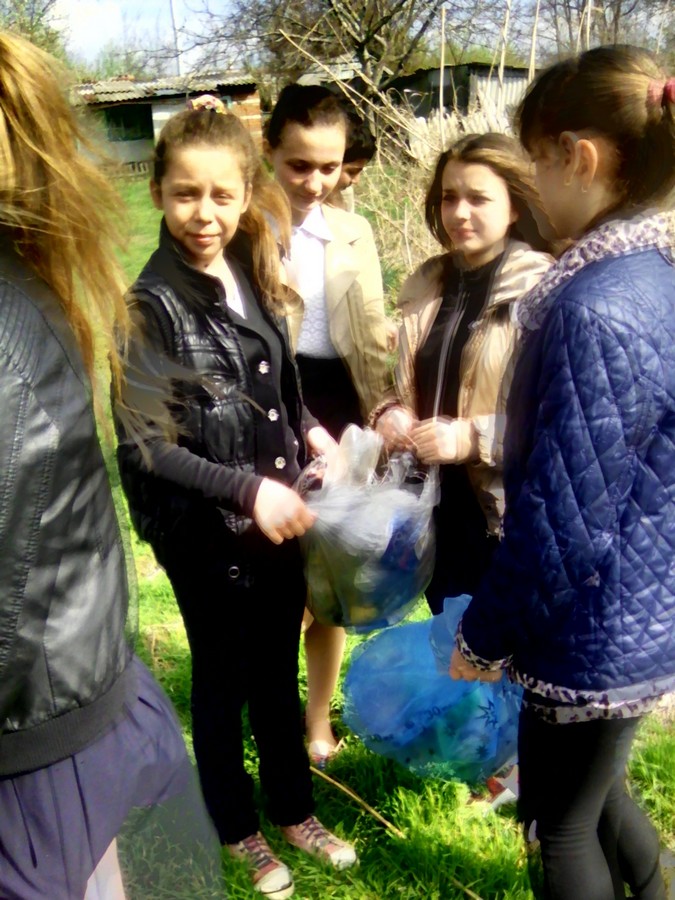 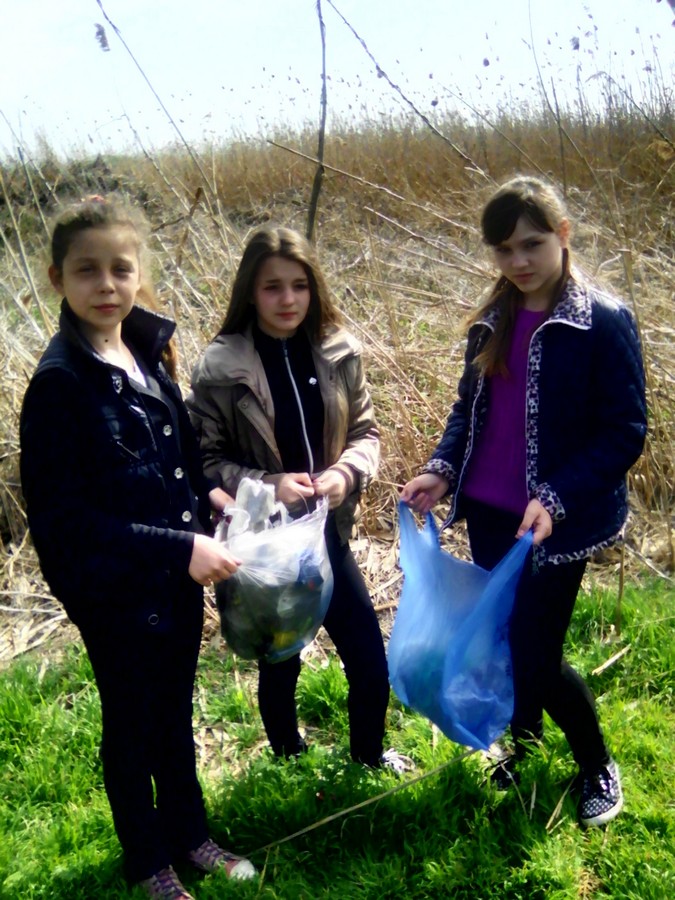 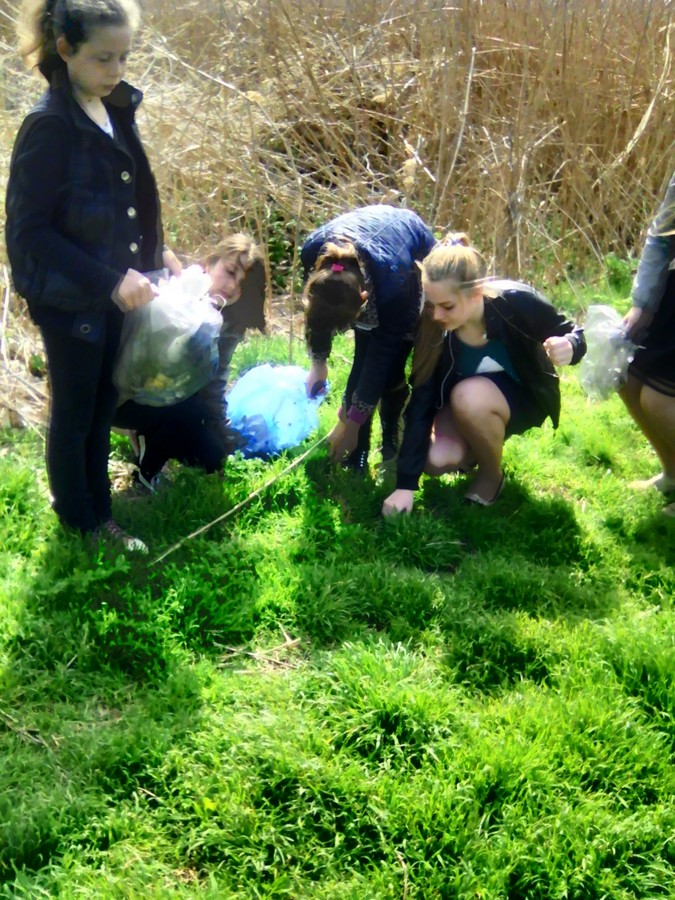 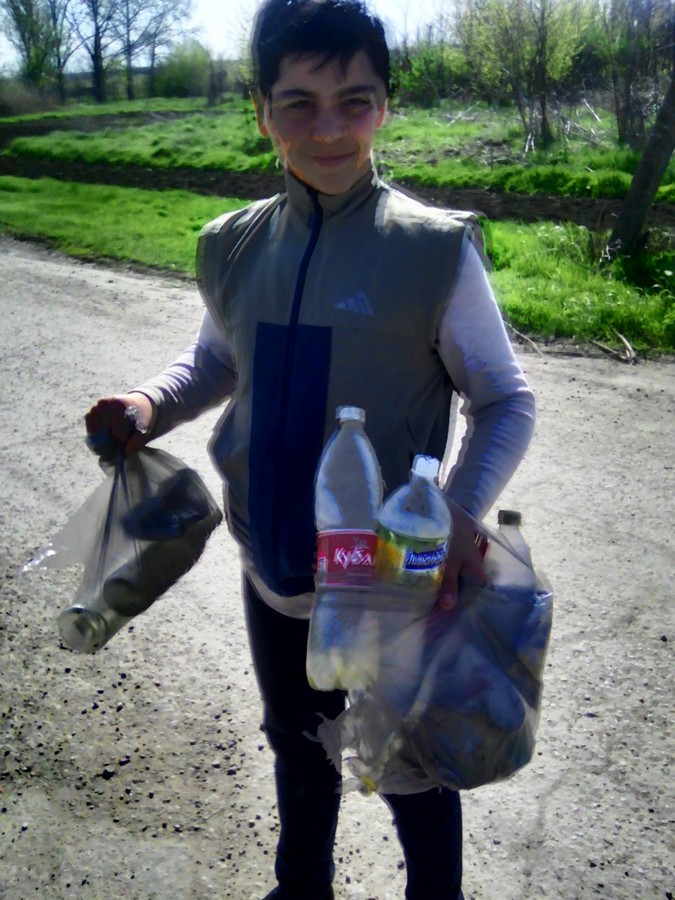 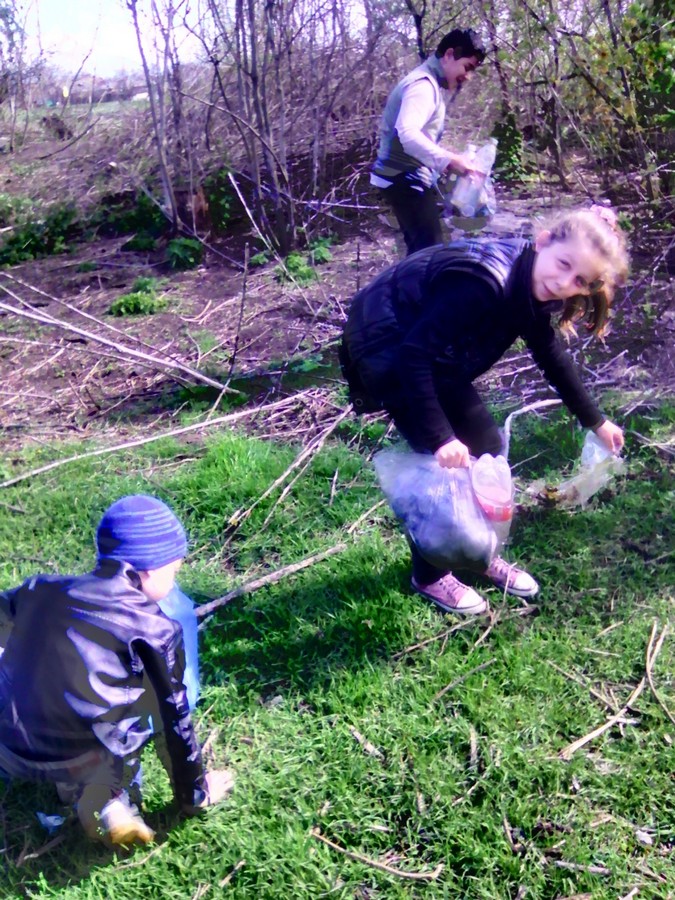 